Taakverdeling bij calamiteitenCrisisploegDe verantwoordelijke locatie en zijn/haar plaatsvervanger zijn steeds lid van de crisisploeg: zij stellen het team samen. 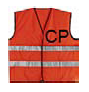 Bij ernstige noodsituaties maakt ook de bevoegde gedeputeerde deel uit van de crisisploeg, samen met de provinciegriffier.Leiding van de crisisploegIn principe neemt de verantwoordelijke van de locatie of zijn/haar plaatsvervanger de leiding wanneer de crisisploeg samenkomt als gevolg van een oefening of noodsituatie.Bij ernstige noodsituaties, wanneer de bevoegde gedeputeerde aanwezig is, neemt hij/zij de leiding. Delegatie is mogelijk aan de provinciegriffier.Taken van de crisisploegDe leden van de crisisploeg hebben zowel bij oefeningen als bij noodsituaties een coördinerende functie.Zij bewaken de acties van de andere teams die betrokken zijn bij een interventie (evacuatie, brandbestrijding …), verzamelen de nodige informatie en volgen het verloop van de oefening of noodsituatie. 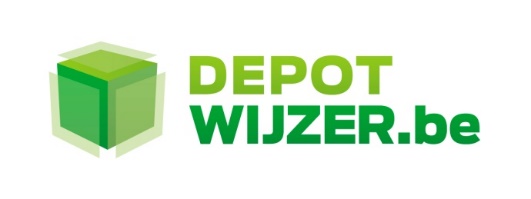 Een zeer concrete taak is het bewaken van telling op de verzamelplaats. Het is heel belangrijk om te kunnen aangeven aan de externe hulpdiensten of er vermisten zijn. De crisisploeg zorgt voor de communicatie met de hulpdiensten (vermisten, technische informatie, beleidsinformatie …). Bij een reële noodsituatie moet zo snel mogelijk een crisiscentrum worden ingericht. De organisatie van de nazorg (tijdelijke huisvesting, voorzien in opvang en psychologische begeleiding) behoort tot de taak van de crisisploeg. Essentiële eisen crisisploegEr moet voldoende deskundigheid (management, aanpak crisis …) zijn binnen de crisisploeg en zij moet ook over beslissingsbevoegdheid beschikken.De crisisploeg moet beschikken over de juiste contacten met personen in de organisatie voor ondersteuning (verzamelen van informatie, uitzoeken zaken, interne communicatie …).Tussenkomst van de externe hulpdiensten (bij ernstige noodsituaties)Operationele fase: Eén lid van de crisisploeg (CP) maakt deel uit van de Commandopost operationeel CP-OPSTaak: technische en praktische informatie geven nodig voor een veilige interventie door de hulpdiensten (vermisten, gevaarlijke zones, interventiemiddelen, plaats gasafsluiter, hoogspanningscabine …) Beleidsfase (gemeentelijk, provinciaal, federaal):Eén lid van de crisisploeg maakt deel uit van de coördinatiecel (CC).Taak: beleidsinformatie geven, afspraken m.b.t. communicatie naar de pers, familie…Er wordt op voorhand bepaald wie deel zal uitmaken van de CP-OPS/CC (effectieven en vervangers). HerkenningstekenDe leden van de CP zijn herkenbaar aan het oranje fluohesje. LijstEerste interventieploeg (EIP)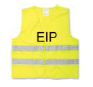 De verantwoordelijke van de locatie zorgt voor de samenstelling van de EIP. Hij/zij stelt een interventieleider en een vervanger aan. OpleidingDe leden van de EIP zijn getraind in het blussen van een beginnende brand: zij volgen hiertoe om de 5 jaar een praktijkopleiding in de provinciale brandweerschool. Essentiële eisen eerste interventieploegDe leden van de EIP zijn goed vertrouwd met heel het gebouw; zij kennen de gevaarlijke zones, de werking van de brandcentrales en de verschillende alarmen en weten waar de blusmiddelen zich bevinden. Een voldoende aantal onder hen kan de evacuatiestoelen bedienen. TakenDe leden van de EIP kunnen een beginnende brand blussen, zij mogen geen risico's nemen die hun eigen veiligheid in het gedrang kunnen brengen. De leden van het team die niet met blusoperaties bezig zijn, hebben als belangrijkste opdracht de evacuatie vlot te laten verlopen. Deze opdracht bestaat onder meer in het controleren van gemeenschappelijke ruimten en het helpen van hulpbehoevende personen bij evacuatie. De interventieleider informeert de crisisploeg en zorgt voor de opvang en doorverwijzing van de hulpdiensten naar de plaats van het onheil. Daar waar gewenst kunnen leden van de EIP worden ingezet voor het uitvoeren van technische interventies, zoals het bevrijden van personen uit een lift, het opruimen van gemorste producten… Voor de bijkomende taken is een opleiding noodzakelijk. Buiten de operaties tijdens noodsituaties hebben EIP-leden aandacht voor brandveiligheid en evacuatie. Zij zijn gemachtigd om objecten te verwijderen die branddeuren blokkeren of kunnen blokkeren. Zij melden onregelmatigheden of gevaarlijke situaties aan de interventieleider van de EIP.LijstCollectiehulpverlenersDe collectiehulpverleners zorgen voor de evacuatie van het erfgoed (depot en tentoonstelling) nadat het gebouw is vrijgegeven door de nooddiensten. Collectiehulpverleners zijn geïnstrueerd in het hanteren van erfgoed in geval van nood. Ze worden opgeleid in het intern verplaatsen en evacueren van (delen van) de collectie buiten het gebouw.  
Ze weten welke behandelingen goed/niet goed zijn, afhankelijk van het soort calamiteit, de schade en het soort objecten en materialen.  
Ze moeten het gebouw, de organisatie en de collectie goed kennen. Het zijn de depotmedewerkers, met de juiste kennis en vaardigheden, zoals restauratoren en behoudsmedewerkers.De taken (vervoer erfgoed, prioriteitenlijst, CHV-instructies) zijn omschreven in de handleiding van het noodreactie- en herstelplan. LijstVrijwilligers Contacteer voor evacuatie en eerste hulp bij een calamiteit met erfgoed:CommunicatieDe verantwoordelijke van de dienst communicatie is: ……………………………………………………………….Hij/zij wordt op de hoogte gebracht door (zie cascadelijst): ………………………………………………………Hij/zij laat de medewerker de pers te woord staan. Een bijdrage van: Anne-Cathérine Olbrechts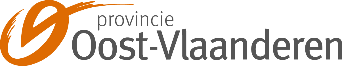 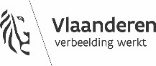 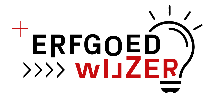 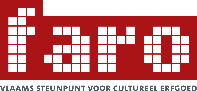 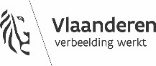 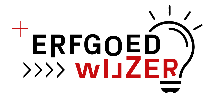 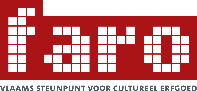 Update: augustus 2020Deze bijdrage is een onderdeel van FARO’s Erfgoedwijzer, een online platform boordevol praktijkkennis, kunde en inzichten over cultureel erfgoed. Tal van handige modules, praktische tools en tips bieden u informatie en inspiratie bij uw dagelijkse cultureel-erfgoedpraktijk. Meer info: www.erfgoedwijzer.be.V.U. Olga Van Oost, FARO. Vlaams steunpunt voor cultureel erfgoed vzw, Priemstraat 51, 1000 BrusselNaamTelefoonGsm-nummerOp te roepen bij onvoldoende leden crisisploeg:Op te roepen bij onvoldoende leden crisisploeg:Op te roepen bij onvoldoende leden crisisploeg:NaamTelefoonGsm-nummerNaamFunctieAdresTelefoon- en gsm-nummerNaamTelefoon- en gsm-nummer